« Un polytechnique ne sais pas mentir, plagier ou tricher, ni tolérer que les autres puissent le faire »____________________________ESCUELA SUPERIOR POLITÉCNICA DEL LITORALEXAMEN PARTIEL DE FRANÇAIS DES AFFAIRESNOM:……………………………………………………PRÉNOM:……………………………………………..DATE :……………………………………………………CLASSE : 363COMPRÉHENSION ORALE1. Une cliente se présente à la réception de l’hôtel Astrid. Elle s’appelle Valérie Gomez. Écoutez et complétez la fiche de réservation suivante.Qu’est-ce que la cliente demande en plus ?…………………………………………………………………………………………………………………………………………………………2. Regardez le plan ci-dessous. Où se trouve le bureau de madame Zimmerman ? Écoutez et faites une croix (X). Écrivez le nom de la rue. 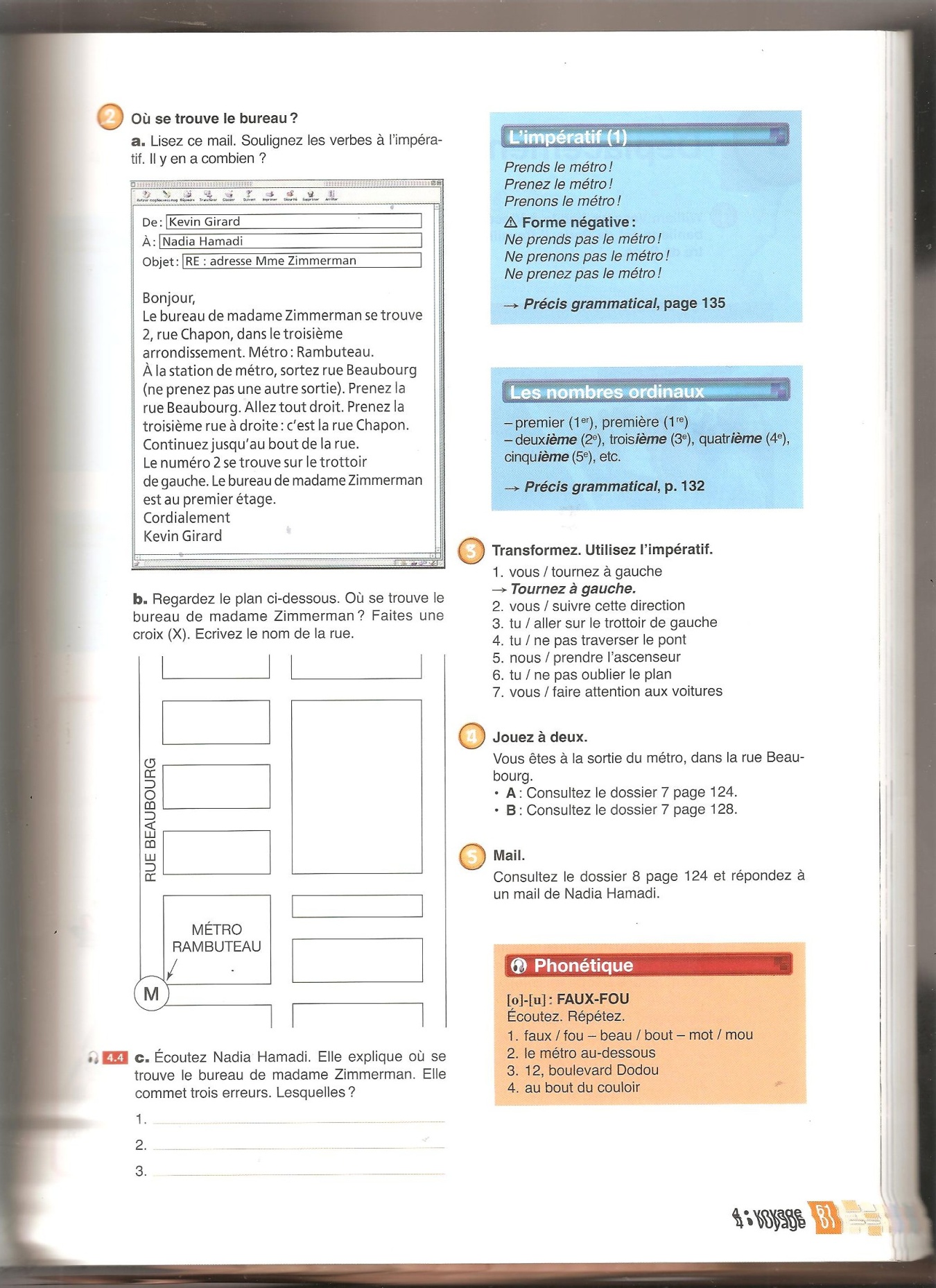 COMPRÉHENSION ECRITE1. Regardez les quatre documents suivants et dites si les affirmations suivantes sont vraies ou fausses.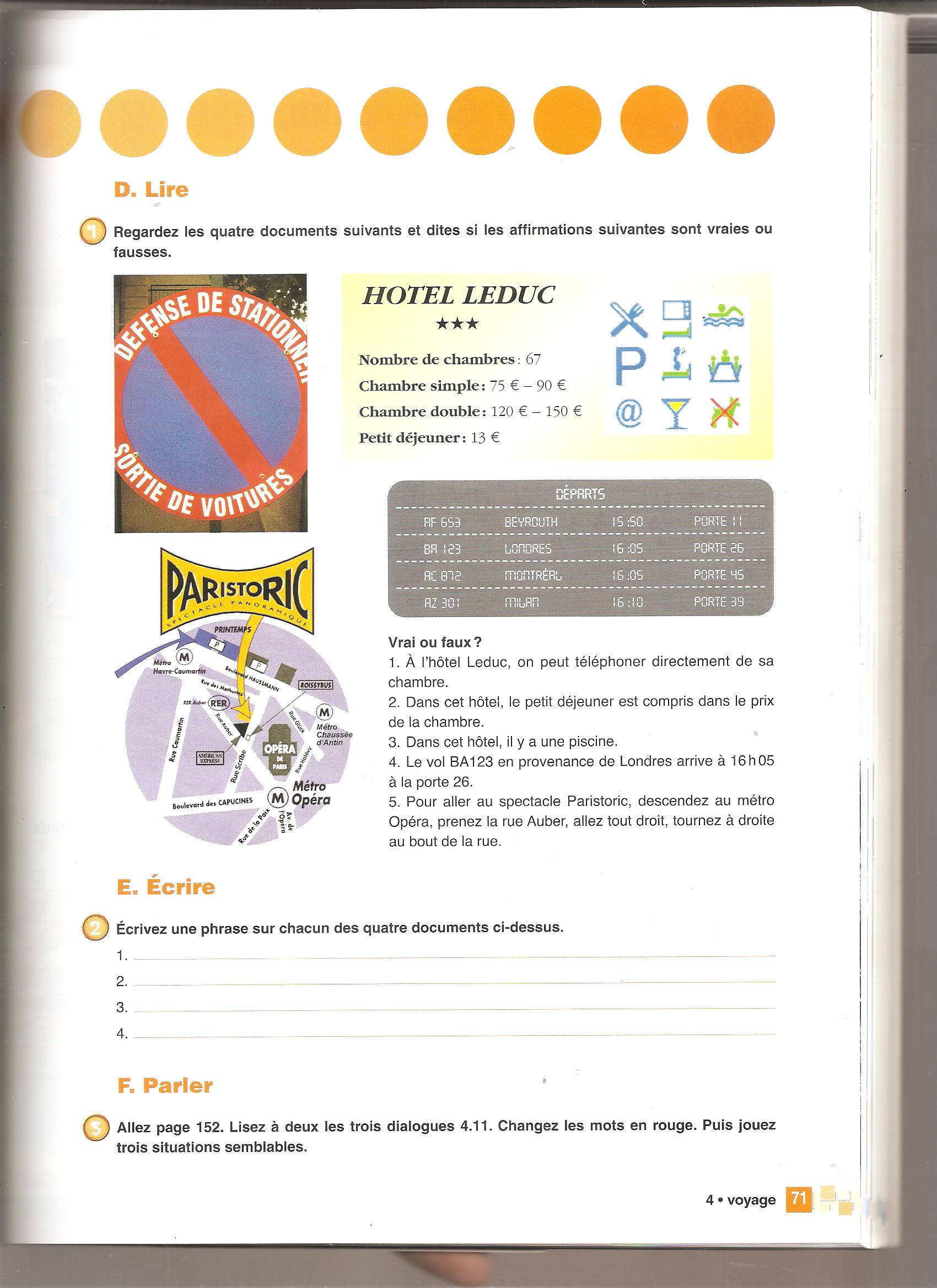 2. Lisez le texte suivant et répondez aux questions.Budget : les Français ont besoin de 525 euros de plus par mois pour vivre correctementIl manque en moyenne 525 euros par mois aux Français pour vivre correctement. Ce qu’ils trouvent problématique le plus souvent est l’augmentation des prix et des charges. Les réponses varient selon les catégories sociales professionnelles mais plus de la moitié déclarent que leur épargne diminue.D’après une étude Opinion Way pour Sofinscope, les Français estiment avoir en moyenne besoin de 525 euros de plus par mois pour vivre. Cette étude réalisée auprès d’un échantillon de 1044 personnes souligne une atmosphère de crise. Les deux facteurs qui participent le plus à la dégradation de la situation financière des ménages sont les mêmes que l’année dernière. Le premier, c’est la hausse des prix à la consommation. Ils sont 67% à trouver que les transports, les dépenses quotidiennes ou les loisirs augmentent. Ce qui entraîne une baisse de budget pour les dépenses moins prioritaires. Le deuxième facteur reconnu par les ménages pour être une des sources de leurs problèmes financiers est l’augmentation des charges, comme le gaz ou l’électricité.Autre conséquence de ce contexte de crise : la diminution de l’épargne. Près de deux Français sur trois déclarent puiser dans les réserves pour alléger le poids des dépenses quotidiennes ce qui provoque forcement une baisse de l’épargne. Un Français sur quatre réduit ses dépenses alimentaires et 59% renoncent aux loisirs. Ils font donc à plus ou moins long terme une croix sur d’éventuels projets.Nicolas Pasquier* échantillon : (statistiques) fraction représentative d’une population donnéemoitié : chacune de deux parties égales d’un tout diviséhausse: augmentationbaisse : diminutionménage : couple de personnes qui vivent ensemble, famille, foyerentraîner: occasionner puiser : prendre à titre de prêt alléger : rendre quelque chose moins pénible/ lourde1. Cochez la réponse correcte :a. Le salaire net moyen d’un Français est de :□plus de 525 euros                                        □ 525 euros                                     □ moins de 500 eurosb. Les aspects qui provoquent une situation difficile aux ménages sont :□ la nourriture, le logement                           □ la santé                                           □ l’essencec. Pour le moment, les Français n’organisent pas □ des payements de dettes                           □ des manifestations                             □ des projets  Répondez aux questions et justifiez.1. Quel est le déficit par mois d’un Français actif ?…………………………………………………………………………………………………………………………………………………………2. Quelle est la cause et la conséquence de ce déficit ?……………………………………………………………………………………………………………………………………………………………………………………………………………………………………………………………………………………………………………………3. Est- ce que  l’année dernière les choses étaient différentes en matière du budget?…………………………………………………………………………………………………………………………………………………………4. Expliquez avec vos propres mots le terme charges?…………………………………………………………………………………………………………………………………………………………GRAMMAIRE1. Complétez avec une préposition de lieu. Faites les changements nécessaires.     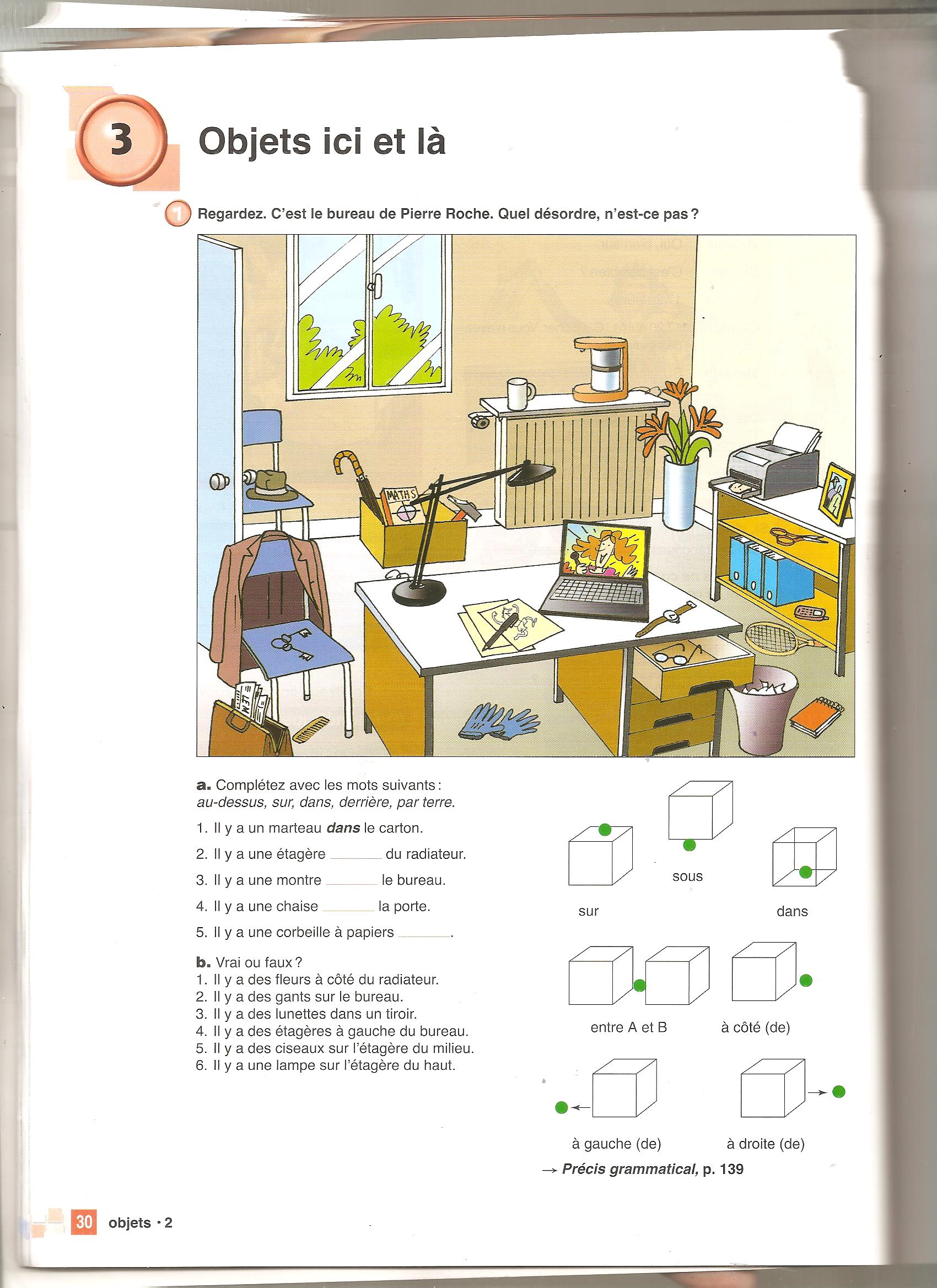                                                                                                 1. Il y a des clés …………………….... la chaise.                                                                                                2. Il y a des ciseaux …………………….... l’étagère                                                                                                   du milieu.                                                                                                3. Il y a des lunettes …………………….... le tiroir.                                                                                                4. Il y a un portable ……………………....  les                                                                                                  dossiers.                                                                                                 5. Il y a un bureau …………………….... la fenêtre.2. Associez.             3. Répondez aux questions avec le pays entre parenthèses. Utilisez une phrase complète.   a. Tu viens d’où? (Bolivie)……………………………………………………………………………………………………………..b. Votre mère va où? (Brésil)……………………………………………………………………………………………………………..c. La lettre vient d’où ? (Pays-Bas)……………………………………………………………………………………………………………..d. Mario et Victor habitent où ? (Cuba)……………………………………………………………………………………………………………..4. Lisez les annonces et dites quel est votre emploi du temps de la semaine. Utilisez dans chaque phrase les verbes aller et faire.      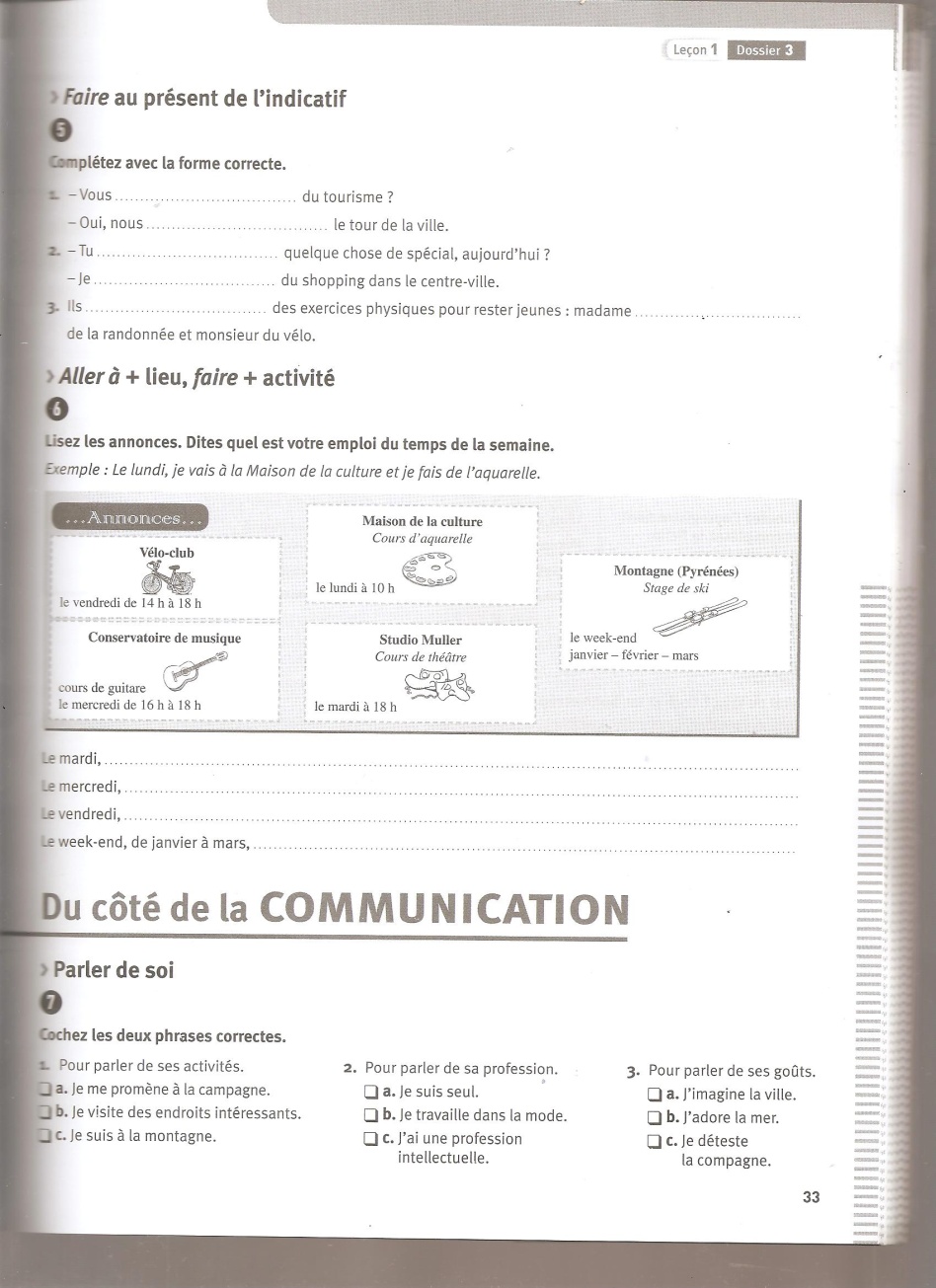 Le lundi,……………………………………………………………………………………………………………………………………………Le mardi, …………………………………………………………………………………………………………………………………………Le mercredi, ……………………………………………………………………………………………………………………………………Le vendredi, ……………………………………………………………………………………………………………………………………Le week-end, de janvier à mars, ………………………………………………………………………………………………………5. Écrivez la question correspondante.     a. ………………………………………………………………………………………………………………………………………………Oui, mais les petis chats seulement.b. ………………………………………………………………………………………………………………………………………………Parce qu’il pleut.c. ………………………………………………………………………………………………………………………………………………Oui, gare Saint Charles.d. ………………………………………………………………………………………………………………………………………………Non madame, il n’y a pas de cuisine.6.  Lisez et écrivez la profession qui convient.             a. Louise aime les animaux, elle adore les soigner.  Elle est ………………………b. Raphaëlle pense que vendre des lunettes c’est comme travailler dans la mode. Elle est …………c. Jose adore son métier, il adore diriger des acteurs. Il est ………………………….d. Sophie et Adèle créent des vêtements. Elles sont ……………………………..7. Choisissez le mot qui correspond.a. Vous prenez - prennez  - prendez la rue Diderot.b. Mon bureau se trouve  - trouve -  es au troisième étage.c. Nous  traversons - tournons  - descendons tout droit.d.  Itinéraire - draps - lit  inclus dans le prix.e. Prendre - Aller - Traversez tout droit face à la place.PRODUCTION ÉCRITEÉcrivez les premières lignes du résumé d’un roman où deux personnes très différentes se rencontrent.Précisez le nom, l’âge, la profession, le caractère, les activités et les gouts de ces personnes.      (100 mots) Ils habitent dans la même ville, ils ne se connaissent pas, ils ont des styles de vie différents. Lui, c’est…………………………………………………………………………………………………………………………………………………………………………………………………………………………………………………………………………………………………………..………………………………………………………………………………………………………………………………………………………..………………………………………………………………………………………………………………………………………………………..………………………………………………………………………………………………………………………………………………………..………………………………………………………………………………………………………………………………………………………..………………………………………………………………………………………………………………………………………………………..………………………………………………………………………………………………………………………………………………………..………………………………………………………………………………………………………………………………………………………..PRODUCTION ORALEPrésentez-vous et répondez aux questions.Fiche de réservationNom : Gomez	Prénom : ValérieJour d’arrivée : le……………………………Jour de départ : le ………………….. soit…………… nuitsNombre de chambres :-simple :  ……………….       – double :   ……………….- ………. avec un grand jardin- ………. avec deux lits jumeauxNombre d’adultes : ………. Nombre d’enfants : ……….VraiFaux1. À l’hôtel Leduc, on peut téléphoner directement de sa chambre.2. Dans cet hôtel, le petit déjeuner est compris dans le prix de la chambre.3. Dans cet hôtel, il n’y a pas de piscine.4. Le vol BA123 en provenance de Londres arrive à 16h05 à la porte 26.5. Pour aller au spectacle Paristoric, descendez au métro Opéra, prenez la rue Auber, allez tout droit, tournez à droite au bout de la rue.a. Regardez ces1. avenue principale.b. Elle imagine tous les jours cette2. chanteur sénégalais.c. Je rêve de revoir cet3. adresse sur l’enveloppe.d. Nous adorons ce 4. beaux tableaux.e. Vous écrivez cette5. endroit.